от 03.02.2020 г.				   		                                              № 78О принятии решения о безвозмездной передачев собственность гражданам, имеющим трех и более детей,земельных участков в квартале индивидуальных жилых домов по улицам Елагиной и Хабардина, проезду Семейный, переулкам Дружбы, Рудный, Вербный и Уютный в г. МирномВ соответствии со статьей 39.5 Земельного кодекса Российской Федерации и статьей 24.1 Земельного кодекса Республики Саха (Якутия), проектом планировки и проектом межевания территории, утвержденным Постановлением Главы города от 09.11.2018 № 68/18-ПГ «Об утверждении проекта планировки      с проектом межевания территории северной части г. Мирного, в том числе 25 квартала и квартала индивидуальных жилых домов (2 очередь)», с учетом Решения городского Совета от 19.12.2019 № IV-26-7 «О присвоении наименования элементам улично-дорожной сети города Мирного»                          и Постановления городской Администрации от 27.12.2019 № 1656 «О присвоении адресов земельным участкам, расположенным на территории г. Мирного», городская Администрация постановляет:1. Принять решение о безвозмездной передаче в собственность гражданам, имеющим трех и более детей, земельных участков в квартале индивидуальных жилых домов по улицам Елагиной и Хабардина, проезду Семейный, переулкам Дружбы, Рудный, Вербный и Уютный в г. Мирном.2. Управлению имущественных отношений (Татаринов П.Н.) предоставлять земельные участки, указанные в п. 1 настоящего Постановления,  в собственность гражданам, имеющим трех и более детей, согласно очереди. 3. Контроль исполнения настоящего Постановления возложить на 1-го Заместителя Главы Администрации по ЖКХ, имущественным и земельным отношениям С.Ю. Медведь. Глава города                                                                                             К.Н. АнтоновАДМИНИСТРАЦИЯМУНИЦИПАЛЬНОГО ОБРАЗОВАНИЯ«Город Мирный»МИРНИНСКОГО РАЙОНАПОСТАНОВЛЕНИЕ 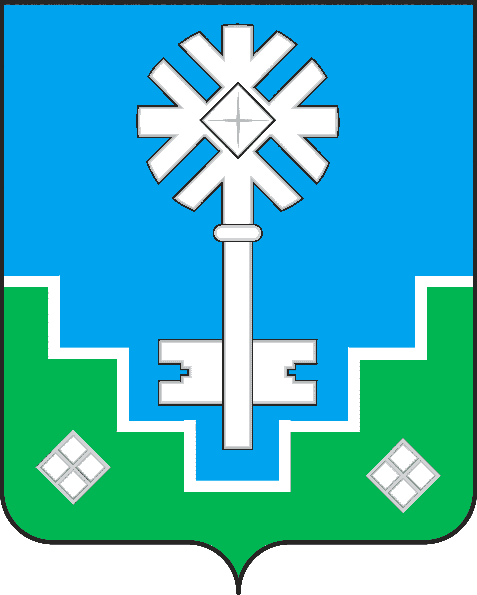 МИИРИНЭЙ ОРОЙУОНУН«Мииринэй куорат»МУНИЦИПАЛЬНАЙ ТЭРИЛЛИИ ДЬАhАЛТАТАУУРААХ